Contribución de Global VSAT ForumPROPUESTA DE MODIFICACIÓN DEL PROYECTO DE OPINIÓN 2 FOMENTAR EL ENTORNO PROPICIO PARA UN MAYOR CRECIMIENTO Y DESARROLLO DE LA CONECTIVIDAD DE BANDA ANCHALa creación de infraestructura de banda ancha y la prestación de servicios de banda ancha es fundamental para impulsar la economía mundial moderna y el papel que ésta desempeña en el crecimiento económico y el desarrollo social. Muchos países de la UIT disponen de políticas de fomento del acceso a Internet y la banda ancha para sus ciudadanos y empresas. El establecimiento de la Comisión de Banda Ancha para el Desarrollo Digital, por invitación del Secretario General y el Director General de la UNESCO, tiene por objeto alcanzar las metas de desarrollo acordadas, entre las que se encuentran los Objetivos de Desarrollo del Milenio.ESOA y GVF acogen con satisfacción este FMPT-2013 y sus esfuerzos para fomentar el desarrollo de los servicios de banda ancha. Nuestras dos asociaciones de satélites valoran positivamente la orientación de proyecto de Opinión 2 del FMPT propuesto, "Fomentar un entorno propicio para el mayor crecimiento y desarrollo de la conectividad de banda ancha".Asimismo, ESOA y GVF proponen al FMPT-2013 que considere tener en cuenta e incorporar en sus conclusiones el papel innovador que los sistemas de satélites desempeñan y seguirán desempeñando en la prestación de servicios de banda ancha en muchos países de la UIT, que son complementarios o adicionales a los servicios de banda ancha prestados por las actuales y futuras redes fijas terrenales (por ejemplo, fibra óptica, ADSL) e inalámbricas terrenales (por ejemplo, 2G, 3G, 4G, etc.). La mayoría de los operadores de satélites mundiales, regionales y nacionales explotan en la actualidad sistemas de satélites capaces de ofrecer diversos tipos de servicios de banda ancha y la industria de los satélites continúa realizando inversiones cuantiosas para que los futuros sistemas de satélites puedan ofrecer servicios de banda ancha a precios asequibles y de alta calidad. Sin embargo, el proyecto de Opinión no refleja en sí el papel que desempeñan los sistemas de satélites en la prestación de servicios de banda ancha; en su reconociendo c) parece inclinarse en cierto modo hacia los medios móviles terrenales en la prestación de servicios de banda ancha.Se propone introducir las modificaciones adjuntas en este proyecto de Opinión, para indicar explícitamente la función de los sistemas de satélites en la prestación de servicios que permitan la conectividad de banda ancha y en la reducción de la brecha digital.PROPUESTA DE MODIFICACIÓN DEL PROYECTO DE OPINIÓN 2 FOMENTAR EL ENTORNO PROPICIO PARA UN MAYOR CRECIMIENTO Y DESARROLLO DE LA CONECTIVIDAD DE BANDA ANCHAEl quinto Foro Mundial de Política de las Telecomunicaciones/TIC (Ginebra, 2013),recordandoa)	la Resolución 71 (Rev. Guadalajara, 2010), Plan Estratégico de la Unión; b)	la Resolución 101 (Rev. Guadalajara, 2010), Redes basadas en el protocolo Internet;c)	la Resolución 139 (Rev. Guadalajara, 2010), Utilización de las telecomunicaciones/tecnologías de la información y la comunicación para reducir la brecha digital y crear una sociedad de la información integradora;d)	los documentos resultantes de la Cumbre Mundial sobre la Sociedad de la Información (CMSI) de 2005;e)	el tercer Foro Mundial de Política de las Telecomunicaciones (Ginebra, 2001), y su Opinión A sobre las consecuencias generales de la telefonía IP para los Miembros de la UIT,teniendo en cuenta el Informe de la quinta Conferencia Mundial de Desarrollo de las Telecomunicaciones (Hyderabad, 2010), en el que se destaca la importancia de las infraestructuras de telecomunicaciones y el desarrollo de la tecnología, en particular en los países en desarrollo, y se adoptan iniciativas regionales y el Plan de Acción de Hyderabad para ayudar a los países en desarrollo a alcanzar, en mayor medida, un acceso más universal a las telecomunicaciones,considerandoa)	la Declaración de Principios de Ginebra adoptada por la CMSI; b)	los beneficios potenciales de la rápida introducción de nuevos y diversos servicios de telecomunicación, incluidos los que se han destacado en la Resolución 66/184 de la Asamblea General de las Naciones Unidas, y que están en armonía con el § 54 de la Agenda de Túnez, para "ofrecer nuevas soluciones a los retos en materia de desarrollo y fomentar un enfoque sostenido, incluyente y equitativo en lo que respecta al crecimiento económico, el desarrollo, la competitividad, el acceso a la información y a los conocimientos, la erradicación de la pobreza y la inclusión social que contribuya a integrar a todos los países, en especial los países en desarrollo y en particular los países menos adelantados, en la economía global";c)	el papel de la conectividad de banda ancha para cumplir los Objetivos de Desarrollo del Milenio de las Naciones Unidas;d)	la importancia de la capacidad de la banda ancha para facilitar la prestación de una gama más amplia de servicios y aplicaciones, promover la inversión y ofrecer acceso a Internet a precios asequibles tanto a los usuarios ya existentes como a los nuevos usuarios,reconociendoa)	que, de conformidad con el § 22 de la Declaración de Principios de Ginebra adoptada por la CMSI, una infraestructura de red y aplicaciones de las tecnologías de la información y las comunicaciones, que estén bien desarrolladas, adaptadas a las condiciones regionales, nacionales y locales, fácilmente accesibles y asequibles y que, de ser posible, utilicen en mayor medida la banda ancha y otras tecnologías innovadoras, puede acelerar el progreso económico y social de los países, así como el bienestar de todas las personas, comunidades y pueblos;b)	la importancia de la competencia en la promoción de la inversión, como se reconoce en la Comisión de la Banda Ancha para el Desarrollo Digital;c)	las recomendaciones de política formuladas en el Informe de la Comisión de la Banda Ancha para el Desarrollo Digital de la UIT/UNESCO para fomentar el desarrollo de infraestructuras de banda ancha a fin de crear un entorno favorable para la inversión en infraestructuras de telecomunicaciones alentando a los Estados Miembros a:i)	propiciar liderazgo político para la inversión, incluidas consultas abiertas sobre los marcos jurídicos y de política necesarios;ii)	abrir los mercados de telecomunicaciones a la competencia por medio de concesión de licencias y reformas fiscales, incluidos regímenes de concesión de licencias transparentes;iii)	facilitar servicios gubernamentales que estimulen la demanda y la inversión en materia de telecomunicaciones, en particular en los países en desarrollo;iv)	establecer un programa de servicio universal para respaldar la inversión en infraestructuras de telecomunicaciones; yv)	fomentar prácticas eficaces e innovadoras y a los consumidores,observandoa)	los avances logrados en el acceso a las tecnologías de la información y la comunicación, incluido el aumento constante del acceso a Internet de la población mundial, y la disponibilidad de contenido plurilingüe y de direcciones Internet, y el hecho de que la comunidad internacional ha afirmado su compromiso de convertir el dividendo digital en una oportunidad digital, y de garantizar un desarrollo armonioso y equitativo para todos, en el § 49 de la Agenda de Túnez; b)	el establecimiento de la Comisión de la Banda Ancha para el Desarrollo Digital a invitación del Secretario General de la UIT y del Director General de la UNESCO, y tomando nota del Informe de la Comisión, "A 2010 Leadership Imperative: The future Built on Broadband", en el que se piden prácticas y políticas que propicien la banda ancha y estén encaminadas al cumplimiento de los objetivos de desarrollo internacionalmente acordados, incluidos los Objetivos de Desarrollo del Milenio de las Naciones Unidas,estimaque los Estados Miembros, Miembros de Sector y otras partes interesadas deben hacer todo lo posible para fomentar el entorno propicio para un mayor crecimiento y desarrollo de la conectividad de banda ancha, invita a los Estados Miembros a)	a crear y promover un acceso asequible y generalizado a infraestructuras de telecomunicaciones que propicien entornos jurídicos y reglamentarios justos, transparentes, estables, previsibles y no discriminatorios, así como políticas en ese sentido; y que promuevan la competencia, alienten la innovación tecnológica y en materia de servicios permanente y fomenten incentivos para la inversión del sector privado;b)	a examinar sus actuales marcos reglamentarios con miras a adoptar un enfoque orientado a la competencia respecto a las redes IP con objeto de alcanzar objetivos de política pública claramente definidos, teniendo en cuenta, entre otras cosas, el concepto de la neutralidad en materia de tecnología,invita a los Estados Miembros, a los Miembros de Sector y a todas las partes interesadas a seguir trabajando, llegado el caso, en las actividades de la UIT y en todos los foros nacionales, regionales e internacionales que se ocupan de cuestiones vinculadas a la conectividad de banda ancha para compartir las prácticas óptimas en lo que respecta a la aplicación de regímenes normativos progresivos concebidos para liberalizar los mercados, promover la competencia y estimular la inversión,solicita al Secretario Generalque garantice la aplicación efectiva de los programas y actividades pertinentes de la UIT, incluidos los resultados de la CMSI, mediante la promoción y reforzamiento de la cooperación en el desarrollo de la conectividad de banda ancha.______________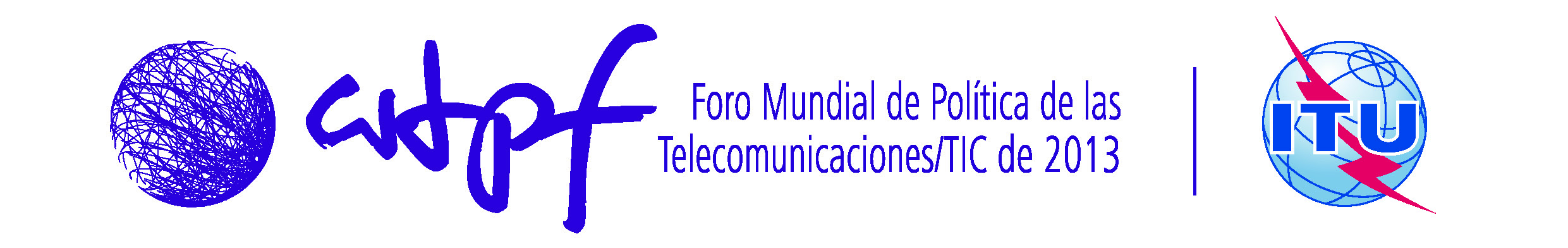 Ginebra, 14-16 de mayo de 2013Ginebra, 14-16 de mayo de 2013Documento WTPF-13/-S14 de mayo de 2013Original: inglés